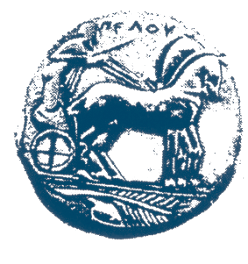 ΕΛΛΗΝΙΚΗ ΔΗΜΟΚΡΑΤΙΑ ΠΑΝΕΠΙΣΤΗΜΙΟ ΠΕΛΟΠΟΝΝΗΣΟΥΑΙΤΗΣΗΕπώνυμο ..............................................Όνομα ..................................................Όνομα πατρός .....................................Όνομα μητρός………………………………….Τόπος γέννησης …………….…………………Τόπος κατοικίας……………….……………….Αρ. Δ. Τ. ……………………………………………Τηλ.  ....................................................Κιν ……………………………………………….….e-mail …………………………………….……….Αριθμός Μητρώου………………………….. ΘΕΜΑ: Κατάθεση Πτυχιακής ΕργασίαςΣυνημμένα (           ) ΑντίτυπαΚαλαμάτα…………………….20…….Προς Τμήμα Επιστήμης και Τεχνολογίας Τροφίμων Σας καταθέτω την Πτυχιακή μου εργασία με θέμα:........................................................................................…..…………………………..……...............................................................................................................................................................................................................................…..…………………………..……...............................................................................................................................................................................................................................…..…………………………..…….................................................................................................................................................................................................…..…………………………..…….......................................................................................................................................................................................…..…………………………..…….............................................................................................. Παρακαλώ για τις δικές ενέργειες                                                     Ο / Η Αιτ……….                   Υπογραφή